В проекте представлены:описание проекта;сроки  и план реализации;приложение.Автор проектаЯблочков  Евгений Юрьевич,кандидат физико-математических наук, учитель физики 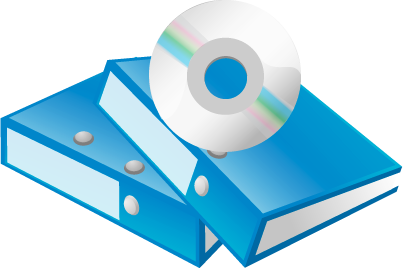 Автор: Яблочков Евгений Юрьевич, кандидат физико-математических наук, учитель физики высшей категорииОУ: муниципальное бюджетное образовательное учреждение средняя общеобразовательная школа №75/42 г Нижний ТагилНазвание проекта:  «КАБИНЕТ ФИЗИКИ 21 века».Назначение: проект предназначен для  модернизации кабинета физики в соответствии с современными требованиями и оснащению необходимым оборудованием. Данный проект актуален для  учителей физики общеобразовательных учреждений и позволяет организовать лабораторно-исследовательскую работу по важнейшему разделу физики "Электродинамика"  Срок реализации: 1год. Участники проекта: учитель физики, зав. кабинетом,  лаборант, учащиеся 7-11 классов.Направление:  организация учебно-исследовательской деятельности учащихся     Обоснование целесообразности реализации проекта.    К одним из основных задач обучения физике относятся: овладение школьниками     знаниями об экспериментальных фактах, понятиях, законах, теориях, методах физической науки, о возможностях применения физических законов в технике и технологии, решение которых невозможно решить полностью без наличия учебного кабинета, оснащенного мебелью, соответствующим оборудованием, приспособлением,  различными наглядными пособиями. Физика – экспериментальная наука, поэтому для успешной реализации экспериментального метода обучения необходима достаточная учебно-материальная база, которая формируется в школьном кабинете физики.   Современный кабинет должен способствовать повышению эффективности учебного процесса, организации самостоятельной и творческой деятельности учащихся.  Кабинет нельзя создать за короткое время. Кабинет создается постепенно, дооборудуется и совершенствуется в течение нескольких лет. Оборудование учебного кабинета, позволяющее вести эффективное преподавание предмета должно отвечать современным требованиям по оснащенности соответствующим  учебным оборудованием.Цель проекта:модернизация кабинета физики, позволяющего  проводить учебно-исследовательский лабораторный эксперимент по "Электродинамике"Задачи проекта:- выявить соответствие средств обучения современным требованиям к кабинету физики, к оснащению кабинета; 
- изучить динамику развития материально – технической,  наглядно – демонстрационной, дидактической базы кабинета физики; - провести инвентаризацию, списать устаревшее неисправное оборудование; 
- провести инвентаризацию методических, дидактических материалов,  систематизировать  их по темам, классам, сформировать отдельно архив;
- обновить инструкции по правилам техники безопасности при работе в кабинете физики как для учителей, так и для  учащихся ; 
 -  создать совет кабинета, в состав совета  включить учащихся, родителей, спонсоров, учителей, руководителей школы.План-график мероприятий по сопровождению проектаОжидаемые   результаты реализации проекта:оснащение кабинета физики, позволяющего  проводить учебно-исследовательский лабораторный эксперимент по "Электродинамике" . № п/пТема мероприятияСрокиВыход1.Провести инвентаризацию оборудования  август2013 годаИнвентарная ведомость2Формирование инициативной группы. Определение приоритетных направлений.сентябрь2013 годаПерспективный план развития кабинета физики на 2013-2015 год3.Разработка проекта "Кабинет физики 21 века"сентябрь-октябрь2013 годаЗаявка  4.Размещение проекта «Кабинет физики 21 века»  на сайте МБОУ  СОШ №75/42октябрь 2013годаПроект 5Определение объема работ по обеспечению кабинета физики электрооборудованием в соответствии с типовыми требованиями. январь 2014годаСмета6Организация работы по модернизации кабинета в рамках проекта "Кабинет физики 21 века"июнь-август 2014 годаОснащение кабинета физики новым оборудованием7Презентация кабинета с участием СМИ и общественности города Октябрь 2014 год